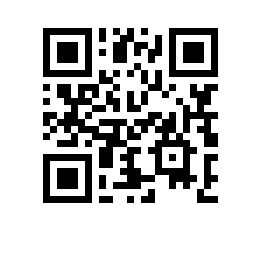 О составе апелляционной комиссии по проведению апелляций по результатам государственной итоговой аттестации студентов образовательных программ факультета Санкт-Петербургская школа социальных наук НИУ ВШЭ – Санкт-Петербург и секретаре апелляционной комиссииПРИКАЗЫВАЮ:1. Утвердить апелляционную комиссию (далее – АК) по проведению апелляций по результатам государственной итоговой аттестации студентов 4 курса образовательных программ бакалавриата: «Социология и социальная информатика», направление подготовки 39.03.01 «Социология»; «Политология и мировая политика», направление подготовки 41.03.04 «Политология»; «Управление и аналитика в государственном секторе», направление подготовки 38.03.04 «Государственное и муниципальное управление»; студентов 2 курса образовательных программ магистратуры: «Современный социальный анализ», направление подготовки 39.04.01 «Социология»; «Сравнительная политика Евразии», направление подготовки 41.04.04 «Политология»; «Городское развитие и управление», направление подготовки 38.04.04 «Государственное и муниципальное управление»; «Бизнес и политика современной Азии», направление подготовки 58.04.01 «Востоковедение и африканистика», очной формы обучения; студентов 3 курса образовательной программы магистратуры «Управление образованием», направление подготовки 38.04.04 «Государственное и муниципальное управление» очно-заочной формы обучения факультета Санкт-Петербургская школа социальных наук НИУ ВШЭ – Санкт-Петербург в следующем составе:Председатель АК – Яковлева П.Э., старший преподаватель департамента государственного администрирования факультета Санкт-Петербургская школа социальных наук НИУ ВШЭ – Санкт-Петербург;Члены АК:Гончаров Д.В., доктор политических наук, профессор, профессор департамента политологии и международных отношений факультета Санкт-Петербургская школа социальных наук НИУ ВШЭ – Санкт-Петербург;Рубцова М.В., доктор социологических наук, профессор департамента государственного администрирования факультета Санкт-Петербургская школа социальных наук НИУ ВШЭ – Санкт-Петербург;Колесник Н.В., кандидат социологических наук, доцент департамента социологии факультета Санкт-Петербургская школа социальных наук НИУ ВШЭ – Санкт-Петербург; Секретарь АК – Орешенкова Н.Э., начальник отдела сопровождения учебного процесса по направлению «Государственное и муниципальное управление» факультета Санкт-Петербургская школа социальных наук НИУ ВШЭ – Санкт-Петербург.ПроректорС.Ю. Рощин